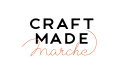 2023
craftmade.marche.main@gmail.com 